CATÁLOGO DE PRODUCTOSCarajitos del Profesor:Características: Se presenta en dos estuches de Cartón los dos de 600 gr.
La Clasica llamada
· PASTAS DE ARRIONDAS 
y la otra llamada 
· PASTAS MIRADOR DEL FITU (con la imagen del mirador)
Ingredientes: Harina de Trigo, Grasa vegetal, Azucar, Azucar invertida, Impulsor (Carbonato).Procedencia: Concejo de Arriondas, Asturias.Precio de Venta:  5 €/unidad.Proveedor: CRIVENCAR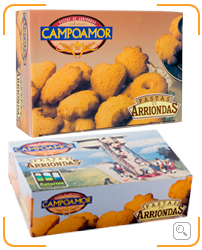 Pulseras  y collares tipo CHANEL:Características: pulseras hechas a mano por nosotros.Materiales: hilo o abalorios.Precio de venta: 5 €/unidad.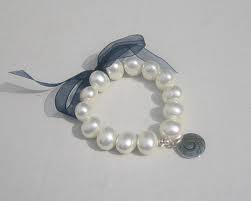 Llaveros:Características: llaveros hechos a mano por nosotros.Materiales: hilo.Precio de venta: 1, 50€/unidad.Camisetas personalizadas:Características: camisetas con diseño propio.Materiales: camiseta, folios especiales para imprimir diseño y pegar en la camiseta.Precio de venta:  7€/unidad.